В зале стоит избушка,  а на задней стене изображение горы. В центре зала разбросаны колоски.  Дети  входят  в  зал  и    садятся    на    стульчики.   Вместе  с  ними    входит сказочница.Сказочница:- Расскажу я вам сегодня сказочку, а вы будете не только слушать, но и  помогать. На горе в избушке бедной,Без  забора и  ворот,Жили дружно, Так, как нужно, Старый  дед и Васька -  кот.(Появляются старик и  кот).И еще один  дружокПетя - чудо - петушок.Старик:- Кабы не было дождя-то Ветер, молнии и  гром. Собирайте хлеб ребятаИ скорей несите в дом.(старик с друзьями начинают собирать колоски.)Сказочница:- Дети, а давайте поможем.(Дети  встают,  проходит  игра  «Дождик».  Дети  ходят  по  залу  и под р. н. мелодию собирают  колоски.  По   окончании   мелодии  выбегает   «дождь» с   султанчиками  в руках и  пытается  догнать  одного  из  детей, дотронувшись  до  него  султанчиком,  а затем   следующего   и   т.д. Осаленные   дети   садятся   на   стульчики,   а   остальные должны  успеть  добежать  до   избушки.  Игра  продолжается  2-3   раза  со  сменой ведущих.)Старик:- Вот  спасибо  вам  ребята.  Как вы   нам  хорошо   помогли.  А   теперь  и   отдохнуть можно. А  вы знаете потешки? Ну, расскажите нам, пожалуйста.(Выходят дети и рассказывают потешки.  Имена желательно изменить именами детей из группы)Ваня-Ваня простота.Купил лошадь без  хвоста.Сел задом наперед и  поехал в огород.Ножки, ножки, Бегите по дорожке, Нарвите горошкаПолное лукошко, Домой принесите, Всех угостите.Наша Маша маленька, На ней шубка аленька, Опушка бобровая, Маша чернобровая.Чики-чики-чикалочки, Едет , Ваня на палочке, А Дуня в  тележке Щелкает орешки.(Раздается стук в дверь.)Старик:- Открывай-ка Петя двериПринимай честных гостей.Заяц и медведь:1. Мы не гости, просто звери, Мы промокли до костей.2. Разреши нам обогретьсяНе гони.Старик:-Не  прогоню.Экий дождь, куда вам деться, Вот садитесь здесь к огню.(Стук в  дверь)Петя:-Ко-ко-ко,Кто там стучится.Ёж:- Разрешите обогреться. Норку залило водой.Старик:- Вот несчастье. Вот беда. Что - погрейся бедный ежик. Васька-кот подай-ка ножик. Раз, два, три, четыре, пять(Считает всех героев)- Так и будем нарезать.(Старик режет хлеб и раздает гостям Стук в дверь.)Белка:- Залил дождь мое дупло, А у вас светло, тепло. Можно я у вас побуду.Старик:Где ж я хлеба раздобуду. Ведь, наверное, онаТоже очень голодна.Правда есть у нас зерно, Да не  молото оно.Нужно сделать мельницу,Мельницу - вертельницу.Кот:- Где ж достанешь жерновки, Что намелят нам муки.Петух:- Жерновки достать легко. Тут гора недалеко.Старик:- Поклонюсь я горушке. Помоги нам в горюшке. Есть, зерно да нет Муки. Подари нам жерновки.Петух:- И гора ку-ка-рекуНе откажет старику.Старик:- Ну, а вы нас подождитеНикуда не уходите.(Старик, кот, петух уходят.)Сказочница:- Ушли наши герои за жерновками, а мы с вами поможем дедушке разобрать урожай.(Проходит игра «Овощи и фрукты». В конце зала стоит корзина с овощами и фруктами в перемешку. Детей делят на две команды, одна команда из корзины берет овощи, другая- фрукты,  и  складывают в  свои  корзинки.  Выигрывают  те,  кто  первыми  правильно справились с заданием).Сказочница:- А давайте узнаем, что было дальше.(Выходят старик, петух и кот и подходят к горе.)Петух:- Ой высокая гораТы добра и ты щедра. Мы остались без муки Подари нам жерновки. Сделаем мы мельницу, Мельницу-вертельницу.Старик:-Угостить гостей нам нечемНет муки, чтобХлеб испечь им.Кот:- Мы остались без муки. Подари нам жерновки.Старик:- Посодействуй старику.Петух:- Ко-ко-ко-ку-ка-рекуСтарик:- Вот уж сколько лет живу, А поверите впервыеВижу чудо наяву.(Из-за горы появляются жерновки. Старик берет жерновки.)- Как по мерке жерновки.(Кот и петух берут жерновки и собираются уйти.)- Эй, постойте, вы куда?Не сказав спасибо даже:Бьем поклон тебе гора.Кот:- Досвидания.Петух:-Нам пора.Старик:- Ждут, прошу прощеньяГости угощенья.(Уходят.	Сказочница   предлагает	детям	отгадать   загадки.	Загадки   загадываетСказочница и дети.)Без окон, без дверей - Полна горница людей.Сам алый сахарный,Кафтан зеленый бархатный.Сидит девица в темнице, А коса на улице.Красный ТихонВ землю впихан. (Свекла)Сто одежекИ все без застежек.(Входит старик со зверями и несет недостроенную мельницу, а звери инструменты.)Медведь:- Мы построим мельницуТук – тук.Ёж:- Не простую мельницу. Тук – тук.Петух:- Будет чудо мельница. Тук – тук.   Белка:- Мельница-вертельница. Тук – тук.. ------------------------	-	- - -	- -(Прикрепляют 	крылья 	и 	жерновки. 	Можно 	спеть   р.н. песню 	«Мельница».	См.«Фольклорный праздник», Г.М. Науменко, стр.76)Старик:- Шипче, шипче крыльпnки. Дайте, дайте силушкиДвум приятелям, дружкамНеразлучным жерновкам.(Старик  подставляет  поднос  к дверце  мельницы  и открывает  ее. Оттуда высыпается печенье.)- Посмотри-ка петушок, Да ведь это пирожок.Петух:- А за ним  горячий блин, А за ним еще один.Кот:- За блинами калачи, Золотисты горячи.Медведь:- А за ним и каравайТолько лапы подставляй.(Старик, сказочница и звери берут детей и водят хоровод вокруг мельницы  под мелодию«Каравай, каравай...». После хоровода дети остаются в кругу.)Старик:-Ну, спасибо мельница, Мельница-вертельница. Отдохни-ка мельница, Мельница-вертельница. Накормила сытно всех. Отдохнуть тебе не грех.(Старик и сказочница угощают детей печеньем.) Сказочница:- Вот и сказки конец,А кто слушал молодец.(Дети выходят из зала.)Атрибуты.Избушка;   изображение   горы;  колоски;  два  серебристых   султанчика;   крылышки   длямельницы; два круга, изображающих  жерновки; инструменты: молоток, пила, кисточки.Костюмы:  сказочница,  старик,  кот,  петух,  еж,  медведь,  белка  и  заяц.  Можно  зверей заменить куклами би-ба-бо, но тогда нужна ширма.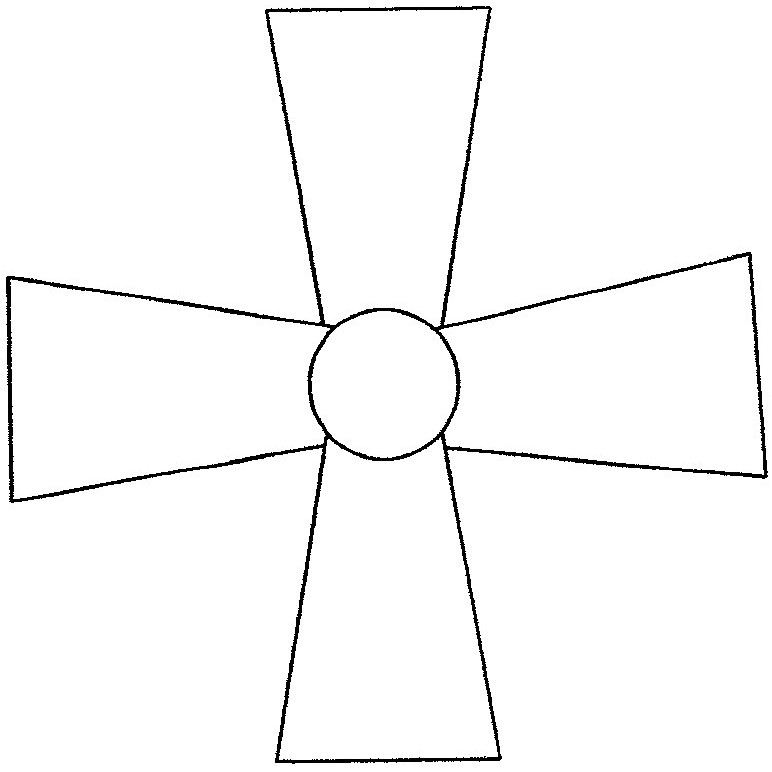 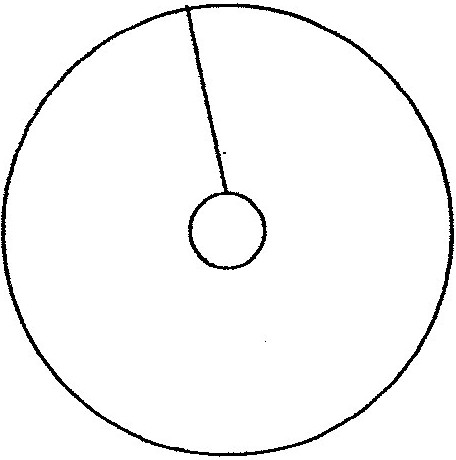 Жерновки-2 шт. 	Крылышки-1 шт.